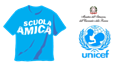 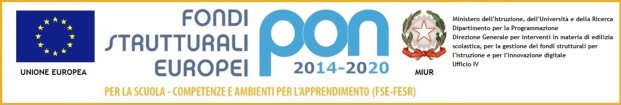 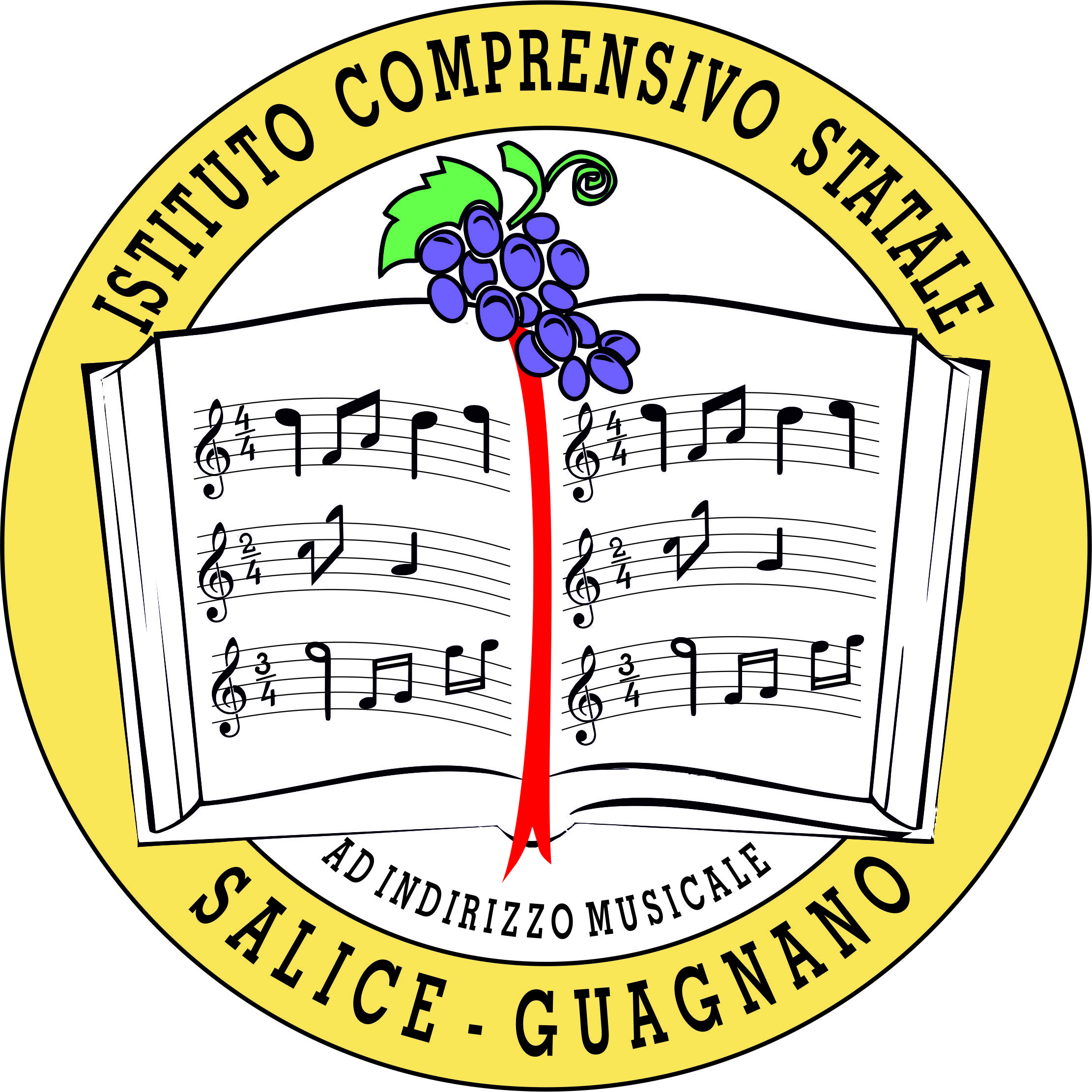                     MINISTERO DELL’ISTRUZIONE, DELL’UNIVERSITÀ E DELLA RICERCAISTITUTO COMPRENSIVO a Indirizzo Musicale*Scuola dell’Infanzia – Scuola Primaria – Scuola Secondaria I  grado*Via Fontana, 17 - 73015  SALICE SALENTINO /LE/ - Codice Scuola LEIC85100B –C.F. n. 93057850757   tel.  0832/407446 – 0832/408289 (Segreteria)e-mail:LEIC85100B@istruzione.it    PEC: leic85100b@pec.istruzione.it      Sito Scuola: www.icsalice.edu.itGRIGLIA  DI  OSSERVAZIONE  E  DIVALUTAZIONE  NON  ITALOFONI(da compilare inizio inserimento, in itinere e alla fine dell’anno scolastico)SCUOLA DELL’INFANZIA/ PRIMARIA / SECONDARIA DI PRIMO GRADO DI……………………………………………..SEZIONE/CLASSE ……………………………..A.S……………………………Data_______________________Docenti___________________________________________________________________________________________________________________________________________________________________________________________________AUTONOMIA    ORGANIZZATIVAAUTONOMIA    ORGANIZZATIVAAUTONOMIA    ORGANIZZATIVAAUTONOMIA    ORGANIZZATIVASINOTALVOLTAInizia da solo il lavoro dopo la consegnaPorta a termine i lavori assegnati I tempi di esecuzione sono adeguati al livello del gruppoLavora senza chiedere aiutoSa organizzare il proprio materialeSOCIALIZZAZIONESOCIALIZZAZIONESOCIALIZZAZIONESOCIALIZZAZIONESINOTALVOLTASa entrare in relazione con i compagni Sa entrare in relazione con l’adultoInstaura rapporti privilegiati con i compagniInstaura rapporti privilegiati con gli adultiPartecipa ad attività strutturate di gruppoSi inserisce in attività di gioco spontaneoAFFETTIVITA’AFFETTIVITA’AFFETTIVITA’AFFETTIVITA’SINOTALVOLTATollera le frustrazioni (rifiuto, insuccesso, rimprovero)Dimostrano di possedere un adeguato livello di autostimoAccetta di affrontare situazioni criticheTollera la separazione da persone significativeCOMPORTAMENTICOMPORTAMENTICOMPORTAMENTICOMPORTAMENTISINOTALVOLTADimostra di capire e interiorizzare le normeSa valutare le conseguenze delle sue azioniRispetta l’identità altrui (personale scolastico e compagni)Sa apprezzare e valorizzare le differenze culturaliFrequenta con regolaritàIMPEGNO, PARTECIPAZIONEIMPEGNO, PARTECIPAZIONEIMPEGNO, PARTECIPAZIONEIMPEGNO, PARTECIPAZIONESINOTALVOLTASi impegnaPartecipaATTENZIONE E ASCOLTOATTENZIONE E ASCOLTOATTENZIONE E ASCOLTOATTENZIONE E ASCOLTOSINOTALVOLTAMostra attenzione nelle attività svolte individualmente Mostra attenzione nelle attività svolte nel gruppoAscolta ed esegue una semplice richiesta